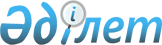 "Квазимемлекеттік сектор субъектілерінің шығыстарын қысқарту жөніндегі шаралар туралы" Қазақстан Республикасы Үкіметінің 2020 жылғы 29 шілдедегі № 475 қаулысына толықтыру енгізу туралы
					
			Мерзімі біткен
			
			
		
					Қазақстан Республикасы Үкіметінің 2023 жылғы 16 наурыздағы № 221 қаулысы. 01.07.2023 дейін қолданыста болды.
      Ескерту. Осы қаулының 2-т. сәйкес 01.07.2023 дейін қолданыста болды.
            ЗҚАИ-ның ескертпесі!
            Қолданысқа енгізілу тәртібін 2-т. қараңыз
      Қазақстан Республикасының Үкіметі ҚАУЛЫ ЕТЕДІ:
      1. "Квазимемлекеттік сектор субъектілерінің шығыстарын қысқарту жөніндегі шаралар туралы" Қазақстан Республикасы Үкіметінің 2020 жылғы 29 шілдедегі № 475 қаулысына мынадай толықтыру енгізілсін:
      қызмет бабында пайдалану үшін. 
      2. Осы қаулы қол қойылған күнінен бастап қолданысқа енгізіледі және 2023 жылғы 1 шілдеге дейін қолданылады.
					© 2012. Қазақстан Республикасы Әділет министрлігінің «Қазақстан Республикасының Заңнама және құқықтық ақпарат институты» ШЖҚ РМК
				
      Қазақстан РеспубликасыныңПремьер-Министрі 

Ә. Смайылов
